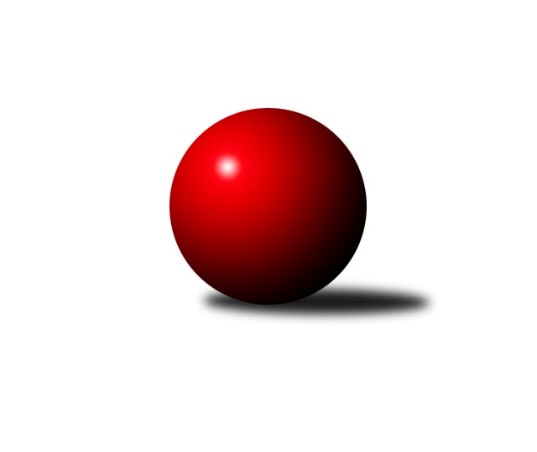 Č.18Ročník 2017/2018	3.3.2018Nejlepšího výkonu v tomto kole: 3533 dosáhlo družstvo: KK Hvězda Trnovany1. KLM 2017/2018Výsledky 18. kolaSouhrnný přehled výsledků:KK Hvězda Trnovany	- TJ Třebíč	5:3	3533:3485	12.5:11.5	3.3.SKK Hořice	- Klokani CB Dobřany	6:2	3436:3333	15.5:8.5	3.3.SKK Svijany  Vrchlabí	- KK Zábřeh	3:5	3188:3243	12.0:12.0	3.3.TJ Sokol Duchcov	- HKK Olomouc ˝A˝	7:1	3398:3107	17.5:6.5	3.3.SKK Jičín	- TJ Valašské Meziříčí	7:1	3519:3436	13.0:11.0	3.3.KK Slovan Rosice	- TJ Loko České Velenice	6:2	3420:3348	14.5:9.5	3.3.Tabulka družstev:	1.	Klokani CB Dobřany	19	16	0	3	106.0 : 46.0 	264.5 : 191.5 	 3447	32	2.	TJ Třebíč	18	12	3	3	92.0 : 52.0 	239.5 : 192.5 	 3447	27	3.	SKK Hořice	18	12	1	5	85.0 : 59.0 	232.5 : 199.5 	 3444	25	4.	KK Slovan Rosice	18	11	0	7	81.0 : 63.0 	219.0 : 213.0 	 3403	22	5.	TJ Valašské Meziříčí	18	10	2	6	73.0 : 71.0 	219.5 : 212.5 	 3392	22	6.	KK Hvězda Trnovany	18	10	1	7	80.0 : 64.0 	222.5 : 209.5 	 3448	21	7.	TJ Sokol Duchcov	18	9	0	9	76.0 : 68.0 	231.5 : 200.5 	 3418	18	8.	KK Zábřeh	19	9	0	10	71.0 : 81.0 	221.0 : 235.0 	 3409	18	9.	SKK Jičín	18	6	1	11	65.5 : 78.5 	204.5 : 227.5 	 3394	13	10.	TJ Loko České Velenice	18	3	1	14	47.0 : 97.0 	199.5 : 232.5 	 3407	7	11.	HKK Olomouc ˝A˝	18	3	1	14	47.0 : 97.0 	180.5 : 251.5 	 3341	7	12.	SKK Svijany  Vrchlabí	18	3	0	15	48.5 : 95.5 	181.5 : 250.5 	 3347	6Podrobné výsledky kola:	 KK Hvězda Trnovany	3533	5:3	3485	TJ Třebíč	Milan Stránský	146 	 121 	 160 	163	590 	 2:2 	 631 	 163	154 	 155	159	Petr Dobeš ml.	Miroslav Šnejdar ml.	165 	 148 	 143 	148	604 	 1:3 	 579 	 128	151 	 149	151	Mojmír Novotný	Pavel Jedlička	135 	 149 	 146 	142	572 	 2:2 	 554 	 150	137 	 120	147	Robert Pevný	Josef Šálek	139 	 154 	 146 	134	573 	 1.5:2.5 	 578 	 144	131 	 146	157	Jiří Mikoláš	Jiří Zemánek	151 	 154 	 136 	153	594 	 3:1 	 557 	 149	144 	 141	123	Kamil Nestrojil	Michal Koubek	154 	 149 	 143 	154	600 	 3:1 	 586 	 154	145 	 143	144	Dalibor Langrozhodčí: Nejlepší výkon utkání: 631 - Petr Dobeš ml.	 SKK Hořice	3436	6:2	3333	Klokani CB Dobřany	Radek Kroupa	139 	 145 	 141 	147	572 	 2:2 	 605 	 134	139 	 160	172	Lukáš Doubrava	Dominik Ruml	152 	 161 	 149 	150	612 	 3:1 	 614 	 139	178 	 148	149	Vlastimil Zeman ml. ml.	Vojtěch Tulka	144 	 152 	 156 	130	582 	 3:1 	 531 	 136	155 	 122	118	Martin Pejčoch	Pavel Nežádal	157 	 143 	 128 	139	567 	 3:1 	 523 	 145	111 	 130	137	Vlastimil Zeman st.	Jiří Baier	138 	 133 	 125 	133	529 	 1.5:2.5 	 522 	 124	133 	 127	138	Zdeněk Říha	Jaromír Šklíba	142 	 144 	 156 	132	574 	 3:1 	 538 	 126	143 	 132	137	Jiří Balounrozhodčí: Nejlepší výkon utkání: 614 - Vlastimil Zeman ml. ml.	 SKK Svijany  Vrchlabí	3188	3:5	3243	KK Zábřeh	Martin Maršík	116 	 136 	 134 	125	511 	 3:1 	 514 	 126	135 	 130	123	Jiří Flídr	Roman Pek	135 	 122 	 144 	137	538 	 3:1 	 507 	 137	119 	 123	128	Tomáš Dražil	Tomáš Limberský	130 	 127 	 139 	132	528 	 0:4 	 568 	 137	153 	 144	134	Martin Sitta	Pavel Maršík	133 	 127 	 130 	139	529 	 4:0 	 492 	 116	117 	 123	136	Václav Švub	Jiří Vejvara	134 	 139 	 132 	147	552 	 1:3 	 590 	 153	140 	 162	135	Josef Sitta	Daniel Balcar	132 	 141 	 142 	115	530 	 1:3 	 572 	 160	134 	 143	135	Marek Ollingerrozhodčí: Nejlepší výkon utkání: 590 - Josef Sitta	 TJ Sokol Duchcov	3398	7:1	3107	HKK Olomouc ˝A˝	Josef Pecha	142 	 139 	 144 	122	547 	 2.5:1.5 	 519 	 151	133 	 113	122	Michal Albrecht	Miloš Civín	155 	 146 	 132 	160	593 	 3:1 	 536 	 144	155 	 130	107	Jiří Němec	Tomáš Štraicher	122 	 137 	 139 	125	523 	 1:3 	 536 	 135	125 	 147	129	Jaromír Hendrych ml.	Zdeněk Zahrádka	124 	 136 	 136 	153	549 	 3:1 	 537 	 136	132 	 123	146	Kamil Bartoš	Michael Klaus	148 	 136 	 141 	149	574 	 4:0 	 496 	 132	117 	 128	119	Milan Sekanina	Zdeněk Ransdorf	159 	 133 	 174 	146	612 	 4:0 	 483 	 134	127 	 113	109	Martin Rédrrozhodčí: Nejlepší výkon utkání: 612 - Zdeněk Ransdorf	 SKK Jičín	3519	7:1	3436	TJ Valašské Meziříčí	Jaroslav Soukup ml.	150 	 145 	 157 	176	628 	 2:2 	 604 	 156	157 	 137	154	Radim Metelka	Jiří Drábek	147 	 168 	 145 	133	593 	 3:1 	 586 	 145	151 	 133	157	Michal Juroška	Pavel Louda	132 	 157 	 145 	129	563 	 2:2 	 524 	 157	121 	 115	131	Daniel Šefr	Pavel Kaan	159 	 136 	 162 	133	590 	 3:1 	 563 	 158	145 	 131	129	Vladimír Výrek	Lukáš Vik	145 	 147 	 141 	145	578 	 1:3 	 608 	 171	120 	 160	157	Tomáš Cabák	Jaroslav Soukup	152 	 128 	 159 	128	567 	 2:2 	 551 	 146	132 	 135	138	Dalibor Jandíkrozhodčí: Nejlepší výkon utkání: 628 - Jaroslav Soukup ml.	 KK Slovan Rosice	3420	6:2	3348	TJ Loko České Velenice	Adam Palko	148 	 150 	 160 	139	597 	 2.5:1.5 	 563 	 148	128 	 147	140	Ladislav Chmel	Jiří Zemek	142 	 147 	 140 	157	586 	 3:1 	 550 	 128	148 	 120	154	Zbyněk Dvořák	Ivo Fabík	130 	 134 	 143 	170	577 	 3:1 	 544 	 132	133 	 136	143	Bohumil Maroušek	Dalibor Matyáš	136 	 153 	 140 	149	578 	 3:1 	 527 	 146	124 	 133	124	Ondřej Touš	Jiří Axman ml. ml.	142 	 146 	 125 	122	535 	 2:2 	 566 	 141	130 	 133	162	Miroslav Dvořák	Jiří Axman st.	139 	 128 	 132 	148	547 	 1:3 	 598 	 156	153 	 149	140	Bronislav Černuškarozhodčí: Nejlepší výkon utkání: 598 - Bronislav ČernuškaPořadí jednotlivců:	jméno hráče	družstvo	celkem	plné	dorážka	chyby	poměr kuž.	Maximum	1.	Vlastimil Zeman ml.  ml.	Klokani CB Dobřany	602.37	390.2	212.2	1.9	10/10	(686)	2.	Martin Sitta 	KK Zábřeh	601.41	388.8	212.6	1.5	11/11	(635)	3.	Dominik Ruml 	SKK Hořice	595.91	381.8	214.1	2.7	9/10	(636)	4.	Petr Dobeš  ml.	TJ Třebíč	595.14	382.6	212.6	1.6	11/11	(657)	5.	Jakub Dařílek 	TJ Sokol Duchcov	595.03	385.7	209.4	1.6	9/10	(638)	6.	Lukáš Doubrava 	Klokani CB Dobřany	594.50	383.9	210.6	2.0	10/10	(653)	7.	Zdeněk Dvořák ml. 	TJ Loko České Velenice	593.69	380.2	213.5	1.6	9/10	(644)	8.	Jiří Drábek 	SKK Jičín	593.18	374.7	218.5	1.8	7/10	(634)	9.	Kamil Nestrojil 	TJ Třebíč	591.78	386.9	204.9	0.8	11/11	(678)	10.	Lukáš Vik 	SKK Jičín	590.44	378.8	211.6	2.1	10/10	(623)	11.	Jiří Vejvara 	SKK Svijany  Vrchlabí	588.11	383.7	204.4	2.0	9/9	(628)	12.	Michal Koubek 	KK Hvězda Trnovany	587.65	381.4	206.3	1.9	9/10	(633)	13.	Miroslav Šnejdar  ml.	KK Hvězda Trnovany	586.72	381.9	204.8	1.6	10/10	(641)	14.	Jiří Axman ml.  ml.	KK Slovan Rosice	585.75	382.2	203.6	1.4	8/10	(602)	15.	Michael Klaus 	TJ Sokol Duchcov	584.94	379.0	205.9	2.0	9/10	(615)	16.	Jaromír Šklíba 	SKK Hořice	583.26	381.8	201.4	2.1	9/10	(637)	17.	Bronislav Černuška 	TJ Loko České Velenice	582.32	386.3	196.0	2.2	9/10	(642)	18.	Tomáš Cabák 	TJ Valašské Meziříčí	582.08	382.8	199.3	2.4	10/10	(644)	19.	Jiří Zemek 	KK Slovan Rosice	581.48	383.0	198.5	2.7	7/10	(638)	20.	Martin Pejčoch 	Klokani CB Dobřany	580.27	376.5	203.8	2.0	9/10	(632)	21.	Michal Albrecht 	HKK Olomouc ˝A˝	579.16	381.3	197.8	1.8	10/10	(622)	22.	Martin Hažva 	SKK Hořice	578.44	374.2	204.2	3.0	8/10	(605)	23.	Jiří Baloun 	Klokani CB Dobřany	578.11	372.4	205.7	1.2	9/10	(632)	24.	Josef Šálek 	KK Hvězda Trnovany	577.87	380.9	197.0	1.7	10/10	(622)	25.	Radim Metelka 	TJ Valašské Meziříčí	577.74	371.9	205.9	2.6	10/10	(633)	26.	Michal Rolf 	SKK Svijany  Vrchlabí	576.19	379.0	197.2	1.3	9/9	(609)	27.	Tomáš Štraicher 	TJ Sokol Duchcov	575.57	372.1	203.5	2.7	10/10	(622)	28.	Tomáš Dražil 	KK Zábřeh	575.29	379.1	196.2	3.8	11/11	(624)	29.	Jiří Němec 	HKK Olomouc ˝A˝	575.05	377.4	197.7	2.3	8/10	(613)	30.	Jiří Zemánek 	KK Hvězda Trnovany	574.19	377.8	196.4	2.6	10/10	(609)	31.	Václav Rypel 	TJ Třebíč	573.75	372.1	201.6	1.9	9/11	(601)	32.	Miloš Civín 	TJ Sokol Duchcov	572.74	375.1	197.6	2.8	9/10	(639)	33.	Ondřej Touš 	TJ Loko České Velenice	571.88	383.9	188.0	3.8	9/10	(614)	34.	Josef Sitta 	KK Zábřeh	571.21	377.5	193.8	1.7	11/11	(608)	35.	Ivo Fabík 	KK Slovan Rosice	570.69	375.8	194.9	1.8	10/10	(614)	36.	Mojmír Novotný 	TJ Třebíč	569.91	372.8	197.1	2.3	8/11	(601)	37.	Radek Kroupa 	SKK Hořice	569.76	378.1	191.6	2.0	10/10	(610)	38.	Dalibor Matyáš 	KK Slovan Rosice	569.40	369.5	199.9	2.5	10/10	(593)	39.	Milan Stránský 	KK Hvězda Trnovany	568.59	376.4	192.2	3.0	9/10	(603)	40.	Vojtěch Tulka 	SKK Hořice	567.61	374.1	193.5	2.5	10/10	(613)	41.	Robert Pevný 	TJ Třebíč	566.74	373.1	193.7	2.1	11/11	(635)	42.	Jiří Mikoláš 	TJ Třebíč	563.77	376.4	187.4	4.4	8/11	(596)	43.	Pavel Jedlička 	KK Hvězda Trnovany	563.64	379.3	184.3	5.1	8/10	(583)	44.	Michal Juroška 	TJ Valašské Meziříčí	562.99	376.4	186.6	4.4	10/10	(607)	45.	Marek Ollinger 	KK Zábřeh	562.65	374.8	187.9	4.3	11/11	(585)	46.	Dalibor Jandík 	TJ Valašské Meziříčí	562.61	369.3	193.3	3.0	10/10	(623)	47.	Ladislav Chmel 	TJ Loko České Velenice	560.65	374.4	186.3	3.5	9/10	(609)	48.	Vladimír Výrek 	TJ Valašské Meziříčí	559.98	372.0	188.0	2.9	10/10	(632)	49.	Zdeněk Říha 	Klokani CB Dobřany	559.13	377.9	181.2	3.3	8/10	(637)	50.	Miroslav Dvořák 	TJ Loko České Velenice	558.58	372.2	186.4	3.3	8/10	(600)	51.	Kamil Bartoš 	HKK Olomouc ˝A˝	557.99	368.5	189.5	2.3	9/10	(604)	52.	Dalibor Lang 	TJ Třebíč	557.75	373.4	184.4	5.1	8/11	(615)	53.	Zdeněk Zahrádka 	TJ Sokol Duchcov	557.26	376.7	180.5	4.3	7/10	(583)	54.	Jan Ringel 	SKK Jičín	556.94	374.7	182.3	4.2	8/10	(584)	55.	Vlastimil Zeman st. 	Klokani CB Dobřany	556.83	374.9	181.9	5.9	9/10	(642)	56.	Jiří Baier 	SKK Hořice	556.65	377.1	179.5	3.3	8/10	(601)	57.	Pavel Louda 	SKK Jičín	556.42	378.0	178.4	4.0	8/10	(588)	58.	Jaroslav Soukup ml. 	SKK Jičín	556.11	372.5	183.6	4.4	8/10	(628)	59.	Jiří Axman  st.	KK Slovan Rosice	555.74	363.1	192.6	1.8	10/10	(598)	60.	Roman Pek 	SKK Svijany  Vrchlabí	554.54	368.0	186.6	3.9	6/9	(583)	61.	Zdeněk Švub 	KK Zábřeh	554.06	373.6	180.4	3.0	9/11	(625)	62.	Jaroslav Soukup 	SKK Jičín	552.82	365.0	187.8	2.2	10/10	(624)	63.	Zbyněk Dvořák 	TJ Loko České Velenice	551.96	364.0	188.0	3.3	10/10	(623)	64.	Daniel Balcar 	SKK Svijany  Vrchlabí	550.96	363.8	187.1	3.9	9/9	(588)	65.	Milan Sekanina 	HKK Olomouc ˝A˝	550.20	369.6	180.6	4.1	8/10	(591)	66.	Matouš Krajzinger 	HKK Olomouc ˝A˝	550.09	373.3	176.8	6.3	7/10	(597)	67.	Martin Maršík 	SKK Svijany  Vrchlabí	550.00	367.9	182.1	4.7	7/9	(595)	68.	Pavel Maršík 	SKK Svijany  Vrchlabí	548.63	365.7	182.9	5.8	7/9	(577)	69.	Daniel Šefr 	TJ Valašské Meziříčí	546.76	365.6	181.2	4.1	10/10	(608)	70.	Jaromír Hendrych ml. 	HKK Olomouc ˝A˝	544.07	368.5	175.6	5.0	8/10	(602)	71.	Adam Palko 	KK Slovan Rosice	535.59	360.9	174.7	3.6	7/10	(602)	72.	Josef Pecha 	TJ Sokol Duchcov	529.69	361.5	168.2	5.3	7/10	(572)		Pavel Kaan 	SKK Jičín	590.00	379.5	210.5	3.0	1/10	(590)		Břetislav Sobota 	HKK Olomouc ˝A˝	587.00	385.0	202.0	0.0	1/10	(587)		Jan Vařák 	KK Slovan Rosice	578.70	385.9	192.8	3.5	6/10	(620)		Pavel Nezadal 	SKK Hořice	573.50	369.0	204.5	3.0	2/10	(584)		Zdeněk Ransdorf 	TJ Sokol Duchcov	571.93	376.1	195.8	3.0	6/10	(633)		Josef Vejvara 	SKK Jičín	570.00	371.6	198.4	2.0	6/10	(603)		Jan Macerod 	KK Slovan Rosice	566.00	359.0	207.0	3.0	1/10	(566)		Pavel Nežádal 	SKK Hořice	562.50	372.7	189.8	4.7	6/10	(595)		Jiří Michálek 	KK Zábřeh	562.50	375.0	187.5	5.3	2/11	(574)		Tomáš Maroušek 	TJ Loko České Velenice	560.60	369.4	191.2	4.7	5/10	(597)		Jiří Flídr 	KK Zábřeh	555.79	368.2	187.5	3.3	6/11	(602)		Petr Fabián 	KK Hvězda Trnovany	554.20	374.1	180.1	3.2	2/10	(590)		Marian Hošek 	HKK Olomouc ˝A˝	546.00	363.0	183.0	3.0	1/10	(548)		František Černý 	SKK Jičín	544.00	361.0	183.0	4.0	1/10	(544)		Jan Dobeš 	TJ Třebíč	544.00	377.0	167.0	7.0	1/11	(544)		Bohumil Maroušek 	TJ Loko České Velenice	544.00	384.0	160.0	4.0	1/10	(544)		Martin Rédr 	HKK Olomouc ˝A˝	543.75	373.0	170.8	7.6	6/10	(575)		Luboš Kolařík 	SKK Jičín	543.00	372.0	171.0	5.5	2/10	(561)		Dalibor Dařílek 	TJ Sokol Duchcov	540.13	368.5	171.6	7.6	4/10	(584)		Josef Fišer  ml.	Klokani CB Dobřany	537.00	356.1	180.9	3.0	5/10	(645)		Václav Švub 	KK Zábřeh	535.75	359.0	176.8	5.0	4/11	(568)		Ladislav Erben 	SKK Svijany  Vrchlabí	535.40	368.9	166.6	5.3	4/9	(580)		František Kopecký 	TJ Sokol Duchcov	532.00	340.0	192.0	5.0	1/10	(532)		Milan Ringel 	SKK Svijany  Vrchlabí	526.00	355.0	171.0	5.0	1/9	(526)		Marek Živr 	SKK Svijany  Vrchlabí	521.00	363.5	157.5	4.0	1/9	(528)		Tomáš Limberský 	SKK Svijany  Vrchlabí	515.00	364.5	150.5	8.5	2/9	(530)		Lukáš Toman 	TJ Třebíč	510.00	364.0	146.0	11.0	1/11	(510)		Lukáš Doseděl 	KK Zábřeh	495.00	335.0	160.0	5.0	1/11	(495)Sportovně technické informace:Starty náhradníků:registrační číslo	jméno a příjmení 	datum startu 	družstvo	číslo startu2561	Josef Šálek	03.03.2018	KK Hvězda Trnovany	7x14823	Lukáš Vik	03.03.2018	SKK Jičín	7x18312	Tomáš Štraicher	03.03.2018	TJ Sokol Duchcov	7x20936	Dominik Ruml	03.03.2018	SKK Hořice	7x19050	Petr Dobeš ml.	03.03.2018	TJ Třebíč	7x19806	Václav Švub	03.03.2018	KK Zábřeh	4x22365	Bohumil Maroušek	03.03.2018	TJ Loko České Velenice	1x12946	Jiří Baloun	03.03.2018	Klokani CB Dobřany	7x10136	Martin Pejčoch	03.03.2018	Klokani CB Dobřany	7x12491	Zdeněk Říha	03.03.2018	Klokani CB Dobřany	8x11129	Vlastimil Zeman ml.	03.03.2018	Klokani CB Dobřany	7x6095	Lukáš Doubrava	03.03.2018	Klokani CB Dobřany	8x4855	Vlastimil Zeman	03.03.2018	Klokani CB Dobřany	6x7015	Jiří Němec	03.03.2018	HKK Olomouc ˝A˝	3x14978	Daniel Šefr	03.03.2018	TJ Valašské Meziříčí	7x2132	Pavel Kaan	03.03.2018	SKK Jičín	3x6147	Tomáš Limberský	03.03.2018	SKK Svijany  Vrchlabí	3x4103	Pavel Nežádal	03.03.2018	SKK Hořice	4x11883	Dalibor Lang	03.03.2018	TJ Třebíč	4x5212	Martin Maršík	03.03.2018	SKK Svijany  Vrchlabí	6x
Hráči dopsaní na soupisku:registrační číslo	jméno a příjmení 	datum startu 	družstvo	Program dalšího kola:19. kolo10.3.2018	so	9:30	TJ Valašské Meziříčí - TJ Sokol Duchcov	10.3.2018	so	10:00	TJ Loko České Velenice - KK Hvězda Trnovany	10.3.2018	so	14:00	SKK Jičín - SKK Svijany  Vrchlabí	10.3.2018	so	14:00	HKK Olomouc ˝A˝ - SKK Hořice	10.3.2018	so	15:00	Klokani CB Dobřany - KK Slovan Rosice	10.3.2018	so	15:00	TJ Třebíč - KK Zábřeh	Nejlepší šestka kola - absolutněNejlepší šestka kola - absolutněNejlepší šestka kola - absolutněNejlepší šestka kola - absolutněNejlepší šestka kola - dle průměru kuželenNejlepší šestka kola - dle průměru kuželenNejlepší šestka kola - dle průměru kuželenNejlepší šestka kola - dle průměru kuželenNejlepší šestka kola - dle průměru kuželenPočetJménoNázev týmuVýkonPočetJménoNázev týmuPrůměr (%)Výkon5xPetr Dobeš ml.Třebíč6315xZdeněk RansdorfDuchcov 109.266121xJaroslav Soukup ml.Jičín 6281xJaroslav Soukup ml.Jičín 108.7162811xVlastimil Zeman ml. ml.Klokani Dobřany6142xJosef SittaZábřeh A108.615903xDominik RumlHořice6126xPetr Dobeš ml.Třebíč108.096315xZdeněk RansdorfDuchcov 6129xVlastimil Zeman ml. ml.Klokani Dobřany107.786144xTomáš CabákVal. Meziříčí6084xDominik RumlHořice107.43612